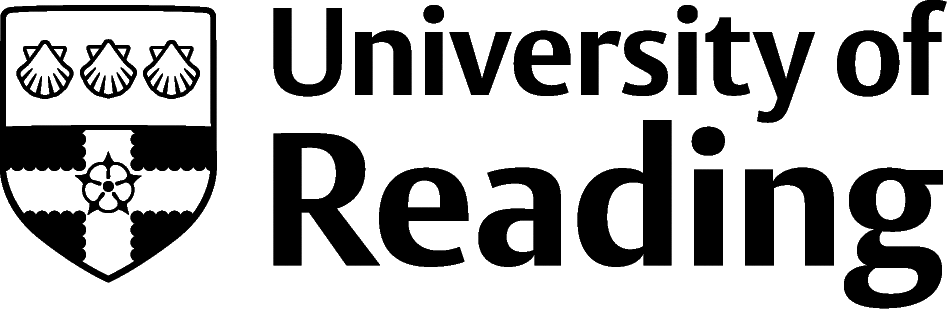 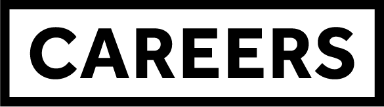 Food Technology And MarketingOverviewThere are many roles within the food industry for graduates. Employers include food manufacturers and food retail stores which are household names, as well as less well-known companies and manufacturers who service businesses or form part of the supply chain.RolesRoles suitable for those with a related degree (or who are prepared to take a relevant postgraduate course) include:Food technologistNutritionistTechnical BrewerDietitianProduct/Process Development ScientistTeacher (you can train to teach Design and Technology in schools, including food technology, if you have a related degree or; either studied a D&T subject at A Level or have professional experience, providing you complete a free Subject Knowledge Enhancement (SKE) course)Job profiles for roles you could enter from a range of degree backgrounds include:Health Promotion SpecialistNutritional Therapist (taking a professional training course is advised)Restaurant ManagerA range of wider roles found in many industries, including Marketing Executive, Product Manager, and roles in business development, finance, HR, PR, legal, property, IT, supply chain, distribution/logistics and retail operations.Finding opportunitiesCheck My Jobs Online for vacancies and visit campus career fairs and employer presentations to find out more about which employers are advertising vacancies and coming onto campus. Becoming a student member of one of the professional bodies, such as the Institute of Food Science and Technology, can offer member benefits, talks, events and volunteering and campus ambassador opportunities, with the chance to meet industry professionals.	Graduate schemes can be found in a range of companies throughout the sector from multinational goods firms, such as Unilever, food specific producers, such as Arla Foods, and retail companies such as Aldi. Target Jobs advertises a wide range of internships/placements and graduate schemes in fast moving consumer goods (known as FMCG) areas, including food.Further Study/Research University of Reading | Find a Masters | Find a PhD Graduate Jobs prospects.ac.uk | targetjobs.co.uk | milkround.com | ratemyplacement.co.uk | gradcracker.com  Exploring furtherjobs.newscientist.com and Jobs.ac.uk – jobs boards which tend to have more research and academia-related roles.jobs.foodmanufacture.co.uk – food manufacturing roles, including a section for graduates.Yourfoodjob.com – similar to Foodman jobs.jobs.thegrocer.co.uk – job board for FMCG in food areas – search for keywords ‘graduate’ or ‘trainee’ or ‘internship’ or ‘placement’.Liquidcareers.com – drinks industry jobs.Institute of Food Science and Technology (ifst.org) – great careers information, including links to specialist careers insights for particular areas within the food industry, competencies for food graduate careers, links to the Tasty Careers map of job areas, details of grants, and great Student Launchpad events (including at Reading).The skills and knowledge you’ve developed in your degree will be valuable in a wide range of roles and sectors. If you’re thinking of looking further afield but aren’t sure where to start, why not book an appointment with one of our Careers Consultants?  Remember, graduates can use the Careers Centre for up to two years after they graduate. Explore our Careers Blog for more industry guidance and useful careers advice!